Cell Theory ReviewA _____________is the smallest unit that can perform all the processes necessary for ______________.  They are usually so small, they can only be seen with a _________________________________.In 1665, _________________________________________________ was the first to see cells under a microscope and to name them "_______________________". In 1839, _________________________________________________ determined that all ____________________ are made of cells, while ___________________________________________ realized that all _____________________________are also made of cells.  This made up the first two parts of the Cell Theory.  In 1858, _________________________________________________ concluded that all cells come from __________________________________________ (the third part of the Cell Theory). This means cells reproduce by __________________________________ themselves!Cell Theory1) 2)3) Cells come in many _______________________ and __________________ and have different _____________________________, but all cells have:1) ____________________________________________________ - controls what goes in and out of the cell, and separates the cell contents from its environment. 2) _________________________________ - fluid inside the cell.3) ______________________________________________ - structures in the cell that perform specific functions within a cell.4) ________________________________________________________________ (______________) - Genetic material that carries the ______________________________ needed to make new cells and new organisms.  In some cells, DNA is enclosed in the cell’s ________________________________.________________ these different organelles are in _______________ cell, and one cell can survive on its own.  But many organisms, including most _________________________and _______________________________ are made of many, even trillions, of cells.Advantages to being multi-cellular (having more than one cell)1) ______________________________________________ - This means multi-celled organisms are less likely to be __________________________ than single-celled organisms.  2) __________________________________________ - the lifespan of the organism isn’t limited to the lifespan of just ___________________ cell.3) _______________________________ - the organism is more _______________________________ because each type of cell has a particular _________________. (Remember: cells  tissues  organs  organ systems!)  Stages of Mitosis: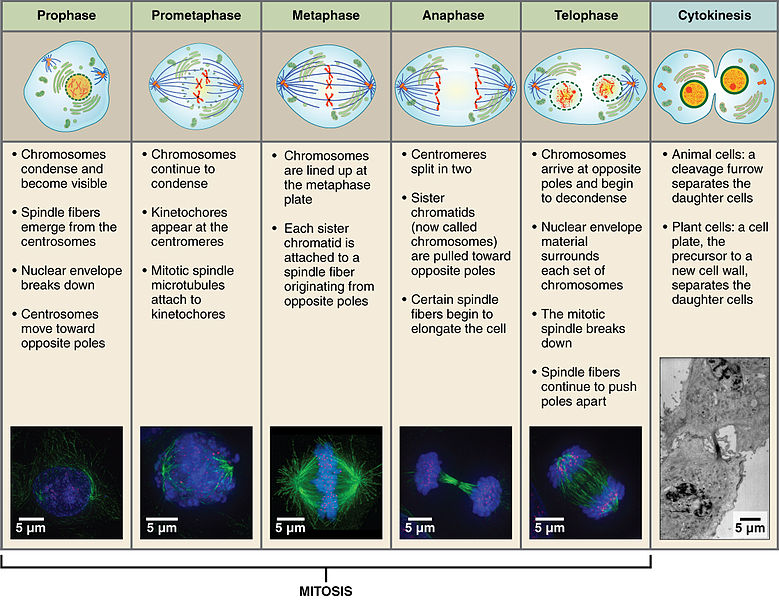 Results of Mitosis:Interphase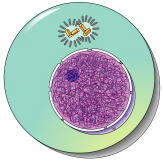 